……………………………………………………………………..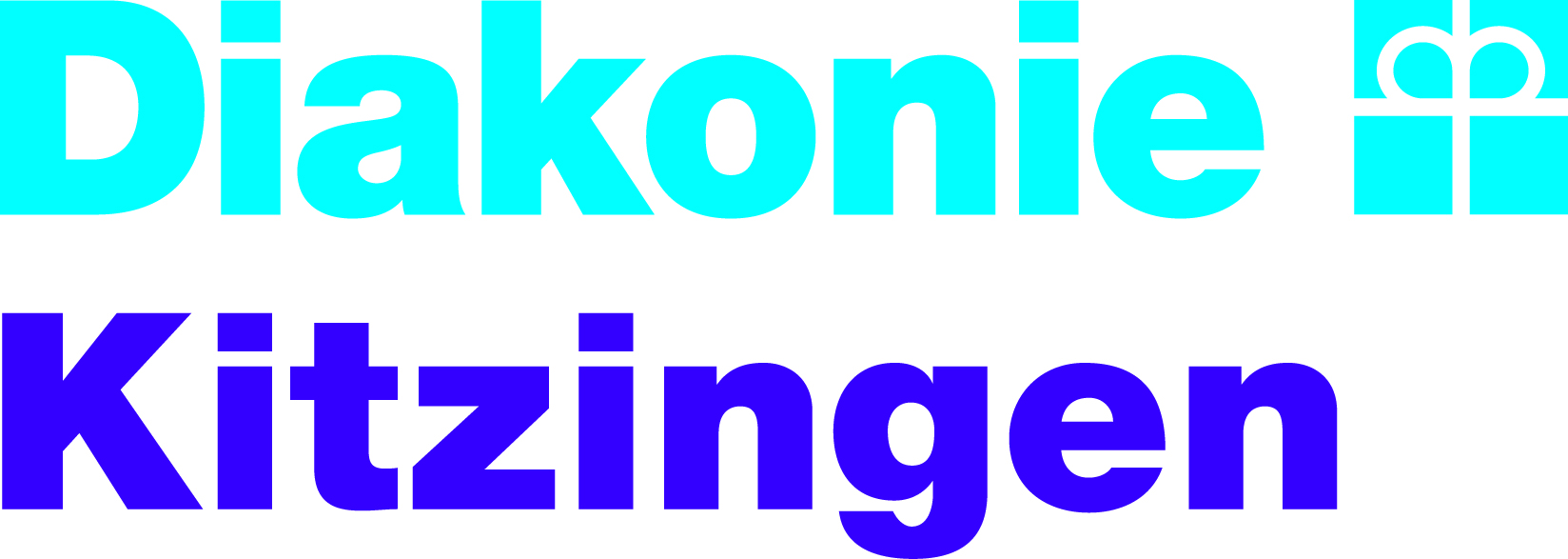 Straße, Hausnummer		Postleitzahl	Ort……………………………..GeburtsdatumEmpfänger:Diakonisches Werk Kitzingen e.V.Sickershäuser Str. 2 B97318 KitzingenBeitrittserklärungIch möchte die diakonische Arbeit mit meinem Mitgliedsbeitrag von jährlich € …………………………. unterstützen. (Mindestbeitrag 10 €, höhere Beiträge sind als Spende herzlich willkommen)	Der Beitrag kann von meinem Girokonto abgebucht werden: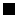 Der Beitrag wird jährlich am 01.08. oder dem darauffolgenden Bankarbeitstag abgebucht.	Den Betrag überweise ich selbst auf Ihr Konto 42068338 bei der Sparkasse Mainfranken BLZ 790 500 00 bzw. IBAN DE 66790500000042068338 BIC BYLADEM1SWU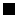 …………………………………………………………………………………………….Datum		         	UnterschriftSEPA-Lastschriftmandat:Ich ermächtige den Zahlungsempfänger Diakonisches Werk Kitzingen e.V. widerruflich, die von mir zu entrichtenden Zahlungen von meinem Konto mittels Lastschrift einzuziehen. Zugleich weise ich mein Kreditinstitut an, die vom Zahlungsempfänger Diakonisches Werk Kitzingen e.V. auf mein Konto gezogenen Lastschriften einzulösen.Hinweis: Ich kann innerhalb von acht Wochen, beginnend mit dem Belastungsdatum, die Erstattung des belasteten Betrages verlangen. Es gelten dabei die mit meinem Kreditinstitut vereinbarten Bedingungen.Unsere Gläubiger-ID:	DE75ZZZ00000144507Mandatsreferenz:	Mitgliedsbeitrag………………………………..Kontoinhaber falls abweichend…………………………………………………………………………………………………………….Kto. Nr. 	BLZ		beiD E  _  _   |  _  _  _  _   |  _  _  _  _  |  _  _  _  _   |  _  _  _  _  |  _  _ 		_   _   _   _    |    _   _   _   _    |   _   _   _ ___________________________________________________________________________________		__________________________________________________IBAN								B I C    (8- oder 11-stellig)…………………………………………………………………………………………….Datum		         	Unterschrift